	        UNIVERSITÀ DEGLI STUDI DI TORINO BANDO PER LA MOBILITÀ STUDENTIERASMUS+ TRAINEESHIP A.A. 2017/2018NOTA BENE: NON SI ACCETTANO MODULI COMPILATI A MANO. SI RICORDA CHE IL MODULO DEVE ESSERE STAMPATO, FIRMATO IN ORIGINALE DALLO STUDENTE E INVIATO, INSIEME AGLI ALTRI DOCUMENTI RICHIESTI, SECONDO LE MODALITA’ PREVISTE DA BANDOCognome ________________________________________     Nome __________________________________________________Nato a _____________________________  il _____/_____/______  Genere [M/F] _____     Nazionalità ______________________Codice Fiscale ___  ___  ___  ___  ___  ___  ___  ___  ___  ___  ___  ___  ___  ___  ___  ___       Matricola ___________________Residente a ___________________________________________   Prov._______   CAP____________  Tel.___________________Indirizzo __________________________________________________________________     Cellulare ______________________E-mail istituzionale _________________________________________________       Studente diversamente abile  Si          No   Domicilio (se diverso dalla residenza): indirizzo ___________________________________________________________________Città ____________________________________________    Prov._______    CAP_____________    Tel. ____________________Dipartimento di _____________________________________________________________________________________________    Corso di Studi/Dottorato/Master in ______________________________________________________________________________Anno di prima immatricolazione _______________       Attualmente iscritto al ___________ anno    Voto di laurea triennale/magistrale (in caso di seconda laurea) _________      Il/la sottoscritto/a presenta domanda di candidatura per la seguente destinazione:__________________________________________________________________________________________________________Eventuali preferenze per altre destinazioniA. _____________________________________________________________________________B. _____________________________________________________________________________C. _____________________________________________________________________________Lingue straniere conosciute (indicare con una “X” il livello corrispondente) Le certificazioni linguistiche possedute devono essere indicate nella sezione di pag. 4 denominata “Il sottoscritto DICHIARA di avere conseguito i seguenti titoli”.Soggiorni effettuati all'estero escluse le vacanze famigliari (indicare anno, paese e durata)________________________________________________________________________________________________________________________________________________________________________________________________________________________________________________________________________________________________________________________________________________________________________________________________________________________________________________________________________________________________________________________________________________________________________________________________4.	Tipo di esperienza professionale acquisita in Italia o all'estero (anche part-time) ed eventuali altre esperienze nel quadro della vita associativa, sportiva o culturale________________________________________________________________________________________________________________________________________________________________________________________________________________________________________________________________________________________________________________________________________________________________________________________________________________________________________________________________________________________________________________________________________________________________________________________________________________________________________________________________________________________________5.	 Descrizione degli obiettivi, dei progetti (studio, tesi, tirocinio) e della motivazione per il proprio soggiorno all'estero ________________________________________________________________________________________________________________________________________________________________________________________________________________________________________________________________________________________________________________________________________________________________________________________________________________________________________________________________________________________________________________________________________________________________________________________________________________________________________________________________________________________________Il/la sottoscritto/a DICHIARA di essere in regola con le tasse universitarie e di aver sostenuto i seguenti esami risultanti dall’autocertificazione di immatricolazione con dettaglio esami scaricabile dal profilo MyUnito dal menù Carriera e allegata alla presente domanda di candidatura.Il/la sottoscritto/a DICHIARA di aver conseguito i seguenti titoli (ad esempio seconda laurea, patente informatica, etc…):________________________________________________________________________________________________________________________________________________________________________________________________________________________________________________________________________________________________________________________________________________________________________________________________________________________________________________________________________________________________A discrezione dell'amministrazione universitaria potrà essere richiesta la documentazione comprovante quanto dichiarato.  Il sottoscritto, nel presentare domanda di candidatura per il bando Erasmus+ Traineeship a.a.  2017/2018, DICHIARA di aver preso visione del bando di concorso relativo alla mobilità Erasmus+ Traineeship a.a.  2017/2018 e dell'allegato con le informazioni relative alla privacy.Data __________________________			__________________________________________     Firma dello studenteSufficiente BuonoOttimo IngleseFranceseSpagnoloTedescoAltra lingua (specificare):Altra lingua (specificare):Altra lingua (specificare):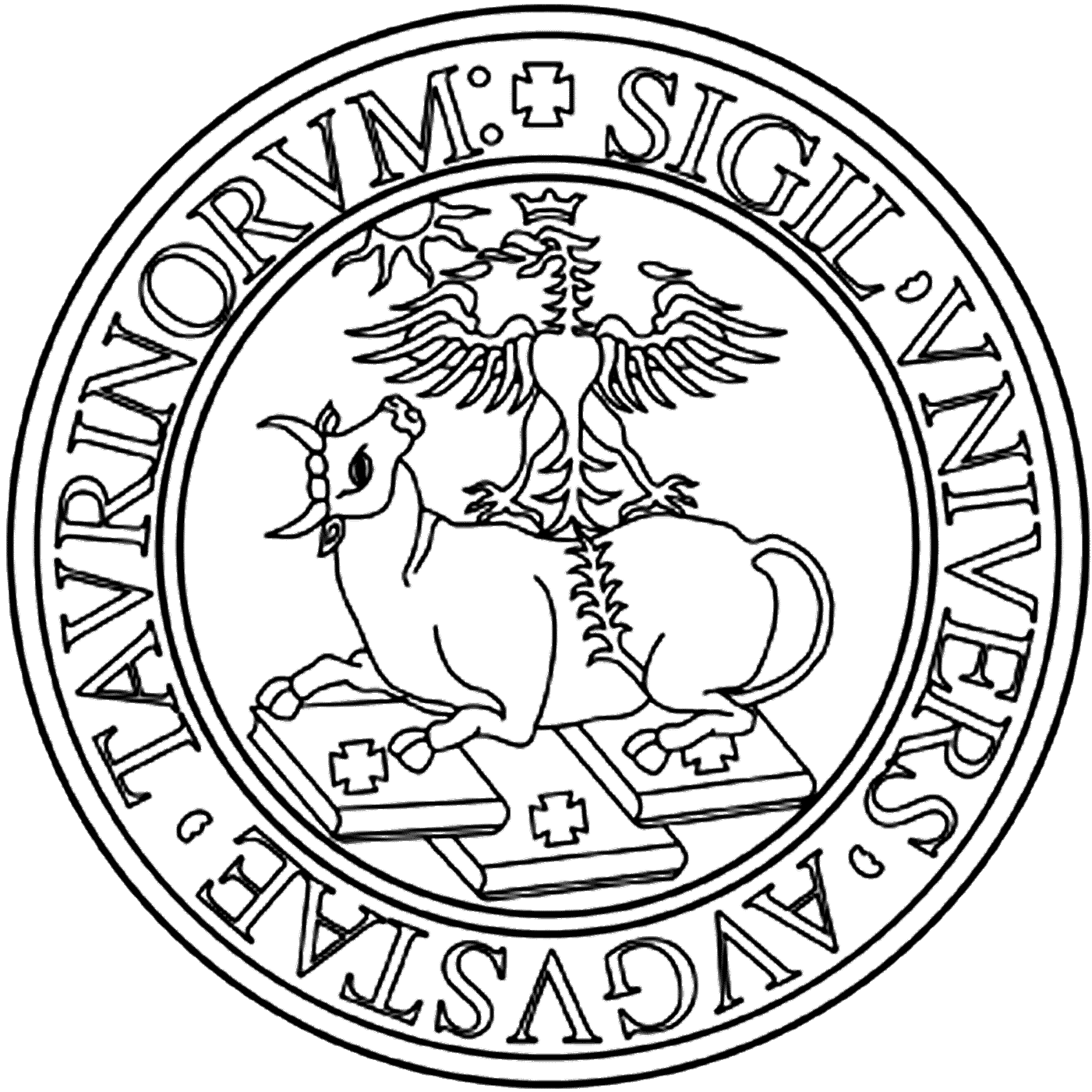 